Talep Sahibinin:EPOSTA ADRESİ KULLANIM SÖZLEŞMESİ:KAPSAMAfyon Kocatepe Üniversitesi öğrencileri için eposta adresi tahsisi hizmetini kapsamaktadır.GİZLİLİKEposta adresi alan öğrenci Bilgi İşlem Daire Başkanlığı’nın belirleyeceği öğrencinin adı ve soyadını içeren bir "kullanıcı adı" ve bir "şifre"ye sahip olur. Verilecek şifre küçük harf, büyük harf, rakam ve noktalama işareti içeren en az 8 karakterden oluşmak zorundadır. İlk kullanımda şifre mutlaka değiştirilmelidir. Türkçe karakter (ç,ğ,ü,ş,ı,ö) kullanılmamalıdır. Şifrenin korunması tamamen kullanıcı sorumluluğundadır. Afyon Kocatepe Üniversitesi, şifre kullanımından doğacak problemlerden kesinlikle sorumlu değildir. Kullanıcı adı ve şifre bizzat kullanıcıya elden teslim edilir ya da kullanıcının alternatif eposta adresine gönderilir. Eposta şifresi kesinlikle telefon ile verilmez. Şifresini unutan kullanıcılar Afyon Kocatepe Üniversitesi Bilgi İşlem Daire Başkanlığına başvurabilirler. SORUMLU KULLANICI YÜKÜMLÜLÜKLERİAfyon Kocatepe Üniversitesi Eposta adresi başvuru formunda yer alan bilgilerin doğru olduğunu,Afyon Kocatepe Üniversitesi öğrenci vasfı ortadan kalktığında eposta hesabının kapatılması için Bilgi İşlem Daire Başkanlığına müracaat edeceğini,Spam vb. eposta mesajları göndermeyeceğini,Gönderilen eposta içeriğinden veya eklerindeki dosyalardan kaynaklanabilecek tüm hukuki ve cazai sorumlulukları üstleneceğini,Eposta adresinin üçüncü şahıslara devredilemeyeceğini veya kullandırılmayacağını,Tahsis edilen eposta hesabının güvenliğini sağlayacağını, hesabın kötü niyetli şahısların eline geçmesine yol açacak kullanımlarda bulunmayacağını, hesabı ele geçirildiği takdirde oluşabilecek maddi, hukuki vs. tüm sorumluluğu üstleneceğini,Türkiye Cumhuriyeti Yasalarına, Afyon Kocatepe Üniversitesi Bilişim Politikalarına, Ulakbim Bilişim Kaynakları Kullanım Politikalarına aykırı içerik alış verişinde bulunmayacağını,Afyon Kocatepe Üniversitesi Bilgi İşlem Daire Başkanlığı’nın kendilerine tahsis edilen kotayı sınırlama hakkına sahip olduğunu,Eposta adresinin gelen kutusunda biriken mesajları periyodik olarak yedekleyeceğini, herhangi bir şekilde oluşan içerik kayıpları nedeniyle Bilgi İşlem Daire Başkanlığının sorumlu tutulamayacağını,Tüm bu maddeleri daha sonra hiçbir itiraza mahal vermeyecek şekilde okuduğunu, KABUL VE TAAHHÜT ETMİŞTİR.YÜRÜRLÜK;Öğrenci, adına düzenlenmiş bu formu doldurup,  imzaladıktan sonra bu sözleşme yürürlüğe girer.SONA ERME;Bu sözleşme ile oluşturulan eposta adresi geçerliliğini sürdürdüğü müddetçe devam eder.  Bilgi işlem Daire Başkanlığı, herhangi bir zamanda, tek taraflı olarak, geçici süreyle veya süresiz olarak eposta adresini kullanıma kapatma hakkını saklı tutmuştur ve herhangi bir ihbar ve ihtara gerek kalmaksızın, sözleşmeyi feshetme hak ve yetkisine sahiptir.  Sözleşmeye aykırı hareketlerde bulunma durumlarında sözleşme sona erer ve eposta adresi kapatılır.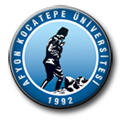 AFYON KOCATEPE ÜNİVERSİTESİELEKTRONİK POSTA ADRESİ ÖĞRENCİ BAŞVURU FORMUAdı SoyadıÖğrenci NoOkulu/BölümüTelefonKullanıcı Adı (Mail Adresi)………………………………..@usr.aku.edu.trAlternatif eposta adresiAlternatif eposta adresi(Hotmail, Gmail vb kullandığınız mail adresinizi yazınız. Şifre değiştirme işlemlerinde şifreniz bu adrese gönderilir.)